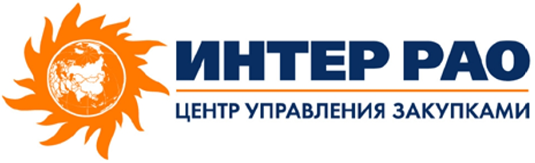 Общество с ограниченной ответственностью «Интер РАО – Центр управления закупками»Б. Пироговская ул.,  д. 27, стр. 3, Москва, 119435Тел.: +7 (495) 664 8840, Факс: +7 (495) 664 8841, E-mail: pcentre@interrao.ru, http://www.interrao-zakupki.ruУТВЕРЖДАЮ:___________________/_____________/Председатель Закупочной комиссии«_____» ______________ 2015 годаСекретарь Закупочной комиссии____________________/______________/ЗАКУПОЧНАЯ ДОКУМЕНТАЦИЯ по открытому запросу предложенийна право заключения договора на выполнение работ по:Лот 1: Строительство временного металлического бокса для ремонта машин и механизмовдля нужд ООО «Угольный разрез»ТОМ IVТИПОВЫЕ ФОРМЫМосква2015 г.Образцы основных форм документов, включаемых в заявку на участие в закупкеПисьмо о подаче оферты (форма 1)Форма письма о подаче офертыначало формыУважаемые господа!Изучив уведомление о проведении запроса предложений [указывается тип и полное наименование запроса предложений], опубликованное в [указывается дата публикации Уведомления и издание, в котором оно было опубликовано], и Закупочную документацию, и принимая установленные в них требования и условия запроса предложений, включая установленный претензионный порядок обжалования,____________________________________________________________________________,(полное наименование Участника запроса предложений  с указанием организационно-правовой формы)зарегистрированное по адресу:_____________________________________________,(юридический адрес Участника запроса предложений)предлагает заключить договор на выполнение следующих работ:____________________________________________________________________________(предмет договора)на условиях и в соответствии с коммерческим и техническими предложениями, являющимися неотъемлемыми приложениями к настоящему письму и составляющими вместе с настоящим письмом заявку на участие в закупке, на общую сумму:Перечислить все лоты по порядку их следования, на которые подается офертаЛот 1: [наименование и номер лота]Лот 2: [наименование и номер лота]Лот 3: [наименование и номер лота]Лот 4: [наименование и номер лота]Настоящая заявка на участие в закупке имеет правовой статус оферты и действует до «____»_____________20__ года.Настоящая заявка на участие в закупке вместе с Закупочной документацией  имеет силу письменного соглашения о неустойке в обеспечение обязательств, связанных с участием в запросе предложений, на сумму __________рублей. [если условиями запроса предложений неустойка в обеспечение исполнения обязательств Участника запроса предложений  предусмотрена не была, весь абзац необходимо удалить]Настоящая заявка на участие в закупке сопровождается [указывается количество] альтернативными предложениями (опционами, предлагаемыми нами на ваш выбор) по отдельным техническим аспектам (элементам) заявки на участие в закупке, а также [указывается количество] альтернативными предложениями по отдельным юридическим аспектам (элементам) заявки на участие в закупке – договорным условиям. При этом:альтернативное предложение №1, суть которого изложена в пункте ___ на страницах __ заявки на участие в закупке (увеличивает/уменьшает – нужное указать) итоговую цену заявки по основному предложению на [указывается сумма цифрами и прописью] рублей РФ;альтернативное предложение №2, суть которого изложена в пункте ___ на страницах __ заявки на участие в закупке (увеличивает/уменьшает – нужное указать) итоговую цену заявки по основному предложению на [указывается сумма цифрами и прописью] рублей РФ;… и т.д.»Настоящая заявка на участие в закупке дополняется следующими документами, включая неотъемлемые приложения:Техническое предложение на выполнение работ (форма 2) – на ____ л;Протокол разногласий по проекту Договора (форма 3) — на ____ л;Календарный план выполнения работ (форма 4) – на ____ л;Сводная таблица стоимости работ (форма 5) – на ____ л;График оплаты выполнения работ (форма 6) – на ____ л;Анкета Участника запроса предложений  (форма 7) – на ____ л;Справка о перечне и годовых объемах выполнения аналогичных договоров (форма 8) – на ____ л;Справка о материально-технических ресурсах (форма 9) – на ____ л;Справка о кадровых ресурсах (форма 10) – на ____ л;Информационное письмо о наличии у Участника запроса предложений  связей, носящих характер аффилированности с сотрудниками Заказчика или Организатора закупки (форма 11) – на ____ л;Справка об участии в судебных разбирательствах (форма 13) – на ____ л.;Форма гарантийного письма на предоставление сведений о цепочке собственников (форма 14) – на ____ л.;Документы, подтверждающие соответствие выполняемых работ установленным требованиям (перечислить) – на ____ л.;Документы, подтверждающие соответствие Участника запроса предложений  установленным требованиям – на ____ л.конец формыИнструкции по заполнениюПисьмо следует оформить на официальном бланке Участника запроса предложений. Участник запроса предложений  присваивает письму дату и номер в соответствии с принятыми у него правилами документооборота.Участник запроса предложений  должен указать свое полное наименование (с указанием организационно-правовой формы) и юридический адрес.Участник запроса предложений  должен указать стоимость выполняемых работ словами, в рублях, раздельно без НДС, величину НДС и вместе с НДС в соответствии со Сводной таблицей стоимости (графа «ИТОГО»). Цену следует указывать в формате ХХХ ХХХ ХХХ,ХХ руб., например: «1 234 567,89 руб. (Один миллион двести тридцать четыре тысячи пятьсот шестьдесят семь руб. восемьдесят девять коп.)».Участник запроса предложений  должен указать срок действия заявки на участие в закупке согласно требованиям.Участник запроса предложений  должен перечислить и указать объем каждого из прилагаемых к письму о подаче оферты документов, определяющих суть технико-коммерческого предложения Участника запроса предложений.Письмо должно быть подписано и скреплено печатью в соответствии с требованиями.Техническое предложение на выполнение работ (форма 2)(заполняется отдельно по каждому из лотов с указанием номера и названия лота)Форма Технического предложения на выполнение работначало формыПриложение №1 к письму о подаче оферты
от «____»____________ года №________Техническое предложение на выполнение работНаименование и адрес Участника запроса предложений: ___________________________[Здесь Участник запроса предложений  в свободной форме приводит свое техническое предложение, опираясь на проект Технического задания на выполнение работ в соответствии с требованиями раздела 2 Технической части Закупочной документации (Том II)].конец формыИнструкции по заполнениюУчастник запроса предложений  приводит номер и дату письма о подаче оферты, приложением к которому является данное техническое предложение.Участник запроса предложений  указывает свое фирменное наименование (в т.ч. организационно-правовую форму) и свой адрес.Техническое предложение заполняется отдельно по каждому из лотов с указанием номера и названия лота.В техническом предложении описываются все позиции коммерческого предложения.Техническое предложение будет служить основой для подготовки приложения к Договору. В этой связи в целях снижения общих затрат сил и времени Заказчика и Участника запроса предложений  на подготовку Договора данное предложение следует подготовить так, чтобы его можно было с минимальными изменениями включить в Договор.Протокол разногласий к проекту Договора (форма 3)Форма Протокола разногласий к проекту Договораначало формыПриложение №2 к письму о подаче оферты
от «____»_____________ года №_______Протокол разногласий к проекту ДоговораНаименование и адрес Участника закупки: _________________________________ «Желательные» условия Договораконец формыИнструкции по заполнению Протокола разногласий к проекту ДоговораУчастник закупки приводит номер и дату письма о подаче оферты, приложением к которому является данное техническое предложение.Участник закупки указывает свое фирменное наименование (в т.ч. организационно-правовую форму) и свой адрес.Данная форма заполняется как в случае наличия у Участника закупки требований или предложений по изменению проекта Договора, так и в случае отсутствия таких требований или предложений; в последнем случае в таблицах приводятся слова «Согласны с предложенным проектом Договора» и/или представляется письмо-согласие с условиями договора в произвольной форме, подписанное уполномоченным представителем Участника.В случае наличия у Участника закупки предложений по внесению изменений в проект Договора, Участник закупки должен представить в составе своей заявки на участие в закупке данный протокол разногласий. «Желательными» здесь считаются предложения по условиям Договора, которые он предлагает на рассмотрение Организатора закупки, но отклонение которых Организатором закупки не повлечет отказа Участника закупки от подписания Договора в редакции, установленной в закупочной документации, в случае признания его Победителем.Условия Договора будут определяться в соответствии с Технической частью Закупочной документации.Заказчик оставляет за собой право рассмотреть и принять перед подписанием Договора предложения и дополнительные (не носящие принципиального характера) изменения к Договору. В случае если стороны не придут к соглашению об этих изменениях, стороны будут обязаны подписать Договор на условиях, изложенных в настоящей Закупочной документации и заявке на участие в закупке Победителя.В любом случае Участник должен иметь в виду, что предоставление Участником протокола разногласий по подготовленному Заказчиком исходному проекту договора не лишает Участника и Заказчика права обсуждать эти условия и изменять их в процессе преддоговорных переговоров для достижения соглашения в отношении изменения этих условий.Календарный план выполнения работ (форма 4)Форма календарного плана выполнения работначало формыПриложение №3 к письму о подаче оферты
от «____»_____________ года №_______Календарный план выполнения работНаименование и адрес Участника запроса предложений: _________________________Начало выполнения работ: «___» ____________ 20__ г.Окончание выполнения работ: «___» ____________ 20__ г.конец формыИнструкции по заполнениюУчастник запроса предложений приводит номер и дату письма о подаче оферты, приложением к которому является данный календарный план.Участник запроса предложений указывает свое фирменное наименование (в т.ч. организационно-правовую форму) и свой адрес.В данном Календарном плане выполнения работ приводятся объем, расчетные сроки выполнения всех видов работ и услуг в рамках Договора.Для указания сроков против каждого этапа/подэтапа следует указать какой-либо знак или затемнить соответствующее число граф, например:Календарный план выполнения работ может быть также подготовлен с использованием программного обеспечения управления проектами (типа Microsoft Project и т.п.).Календарный план выполнения работ будет служить основой для подготовки приложения к Договору. В этой связи, в целях снижения общих затрат сил и времени Заказчика и Участника запроса предложений  на подготовку Договора, данный Календарный план выполнения работ следует подготовить так, чтобы его можно было с минимальными изменениями включить в Договор.Сводная таблица стоимости работ (форма 5)Форма сводной таблицы стоимости работначало формыПриложение №4 к письму о подаче оферты
от «____»_____________ года №_______Сводная таблица стоимости работНаименование и адрес Участника запроса предложений: ______________________В ценах на момент подачи заявки на участие в закупке: «__»___________ 201__ г.конец формыПриложение №1 к форме сводной таблице стоимости работначало формыконец формыИнструкции по заполнениюУчастник запроса предложений приводит номер и дату письма о подаче оферты, приложением к которому является данная сводная таблица стоимости работ.Участник запроса предложений  указывает свое фирменное наименование (в т.ч. организационно-правовую форму) и свой адрес.Участник запроса предложений  указывает дату, на которую он рассчитывал Сводную таблицу стоимости работ.В Сводной таблице стоимости работ приводятся соответственно наименование выполняемых работ, единица измерения объема работ, объем работ в указанных единицах измерения, единичная расценка и общая стоимость выполнения работ, полученная путем умножения объема работ на единичную расценку. Также могут быть приведены примечания и комментарии.Сводная таблица стоимости работ будет служить основой для подготовки приложения к Договору. В этой связи в целях снижения общих затрат сил и времени Заказчика и Участника запроса предложений  на подготовку Договора данную Сводную таблицу стоимости работ следует подготовить так, чтобы ее можно было с минимальными изменениями включить в Договор в виде сметы.Приложение №1 к Сводной таблице стоимости работ заполняется только в случае поставок товаров в рамках выполнения работ.Приложение №1 к Сводной таблице стоимости работ, необходимо заполнить в формате Excel (.xml) по форме и в соответствии со Спецификацией (при ее наличии) (приложение к Техническому заданию Том II Закупочной документации) и предоставить в составе заявки (в письменной и в электронной версии).В случае подачи Участником альтернативных предложений, для каждого альтернативного предложения заполняется отдельное Приложение № 1 к Сводной таблице стоимости работ.Дополнительные требования к заполнению приведены в Инструкции по заполнению шаблона, содержащейся в Спецификации (при ее наличии) (приложение к Техническому заданию Том II Закупочной документации).График оплаты выполнения работ (форма 6)Форма графика оплаты выполнения работначало формыПриложение №5 к письму о подаче оферты
от «____»_____________ года №_______График оплаты выполнения работНаименование и адрес Участника запроса предложений: ____________________________конец формыИнструкции по заполнениюУчастник запроса предложений приводит номер и дату письма о подаче оферты, приложением к которому является данный график оплаты.Участник запроса предложений указывает дату и номер заявки на участие в закупке, в соответствии с письмом о подаче оферты (форма 1).Участник запроса предложений указывает свое фирменное наименование (в т.ч. организационно-правовую форму) и свой адрес.График оплаты должен быть подготовлен на основе Календарного плана (приложение №___ к Договору) и должен содержать ссылки на отдельные этапы/подэтапы, предусмотренные календарным планом.График оплаты будет служить основой для подготовки приложения к Договору. В этой связи в целях снижения общих затрат сил и времени Заказчика и Участника запроса предложений на подготовку Договора данный График оплаты следует подготовить так, чтобы его можно было с минимальными изменениями включить в Договор.Анкета Участника запроса предложений  (форма 7)Форма Анкеты Участника запроса предложенийначало формыПриложение №6 к письму о подаче оферты
от «____»_____________ года №_______Анкета Участника запроса предложенийНаименование и адрес Участника запроса предложений: _____________________конец формыИнструкции по заполнениюУчастник запроса предложений  приводит номер и дату письма о подаче оферты, приложением к которому является данная анкета.Участник запроса предложений  указывает свое фирменное наименование (в т.ч. организационно-правовую форму) и свой адрес.Участники запроса предложений  должны заполнить приведенную выше таблицу по всем позициям. В случае отсутствия каких-либо данных указать слово «нет».В графе 10 «Банковские реквизиты…» указываются реквизиты, которые будут использованы при заключении Договора.Справка о перечне и годовых объемах выполнения аналогичных договоров (форма 8)Форма Справки о перечне и годовых объемах выполнения аналогичных договоровначало формыПриложение №7 к письму о подаче оферты
от «____»_____________ года №_______Справка о перечне и объемах выполнения аналогичных договоровНаименование и адрес Участника запроса предложений: _________________________________конец формыИнструкции по заполнениюУчастник запроса предложений приводит номер и дату письма о подаче оферты, приложением к которому является данная справка.Участник запроса предложений указывает свое фирменное наименование (в т.ч. организационно-правовую форму) и свой адрес.В этой форме Участник запроса предложений указывает перечень и годовые объемы выполнения аналогичных договоров, сопоставимых по объемам, срокам выполнения и прочим требованиям по разделу 2 Технической части Закупочной документации  (Том II).Следует указать не менее двух, но не более десяти аналогичных договоров. Участник запроса предложений может самостоятельно выбрать договоры, которые, по его мнению, наилучшим образом характеризует его опыт.Участник запроса предложений может включать и незавершенные договоры, обязательно отмечая данный факт.Справка о материально-технических ресурсах (форма 9)Форма Справки о материально-технических ресурсахначало формыПриложение №8 к письму о подаче оферты
от «____»_____________ года №_______Справка о материально-технических ресурсахНаименование и адрес Участника запроса предложений: ___________________________конец формыИнструкции по заполнениюУчастник запроса предложений  приводит номер и дату письма о подаче оферты, приложением к которому является данная справка.Участник запроса предложений  указывает свое фирменное наименование (в т.ч. организационно-правовую форму) и свой адрес.В данной справке перечисляются материально-технические ресурсы, которые Участник запроса предложений  считает ключевыми и планирует использовать в ходе выполнения Договора (склады, транспортные средства, средства обеспечения условий хранения товаров в процессе перевозки, средства связи, компьютерной обработки данных и тому подобное).Справка о кадровых ресурсах (форма 10)Форма Справки о кадровых ресурсахначало формыПриложение №9 к письму о подаче оферты
от «____»_____________ года №_______Справка о кадровых ресурсахНаименование и адрес Участника запроса предложений: __________________________Таблица 1. Основные кадровые ресурсыТаблица 2. Прочий персоналконец формыИнструкции по заполнениюУчастник запроса предложений  приводит номер и дату письма о подаче оферты, приложением к которому является данная справка.Участник запроса предложений  указывает свое фирменное наименование (в т.ч. организационно-правовую форму) и свой адрес.В таблице 1 данной справки перечисляются только те работники, которые будут непосредственно привлечены Участником запроса предложений  в ходе выполнения Договора.В таблице 2 данной справки указывается, в общем, штатная численность всех специалистов, находящихся в штате Участника запроса предложений.По разделу «прочий персонал» можно не заполнять данные по образованию и стажу работы (знак «х»), или же можно ограничиться указанием общего числа работников данной категории.Информационное письмо о наличии у Участника запроса предложений  связей, носящих характер аффилированности с сотрудниками Заказчика или Организатора закупки (форма 11)Форма письма о наличии у Участника запроса предложений  связей, носящих характер аффилированности с сотрудниками Заказчика или Организатора закупкиначало формыПриложение №10 к письму о подаче оферты
от «____»_____________ года №_______Уважаемые господа!При рассмотрении нашей заявки на участие в закупке просим учесть следующие сведения о наличии у [указывается наименование Участника запроса предложений] связей, носящих характер аффилированности с лицами, являющимися [указывается кем являются эти лица, пример: учредители, сотрудники, и т.д.] Заказчика [и/или Организатора закупки, или иной организации, подготовившей проектную документацию, спецификацию и другие документы, непосредственно связанные с проведением данного запроса предложений], а именно:[указывается Ф.И.О. лица, его место работы, должность; кратко описывается, почему связи между данным лицом и Участником запроса предложений  могут быть расценены как аффилированность];[указывается Ф.И.О. лица, его должность, кратко описывается, почему связи между данным лицом и Участником запроса предложений  могут быть расценены как аффилированность];……конец формыИнструкции по заполнениюУчастник запроса предложений  приводит номер и дату письма о подаче оферты, приложением к которому является данное Информационное письмо.Участник запроса предложений  указывает свое фирменное наименование (в т.ч. организационно-правовую форму) и свой адрес.Участник запроса предложений  должен заполнить приведенное выше информационное письмо, указав всех лиц, которые, по его мнению, могут быть признаны аффилированными с ним. В случае если, по мнению Участника запроса предложений  таких лиц нет, то в письме пишется фраза «При рассмотрении нашей заявки на участие в закупке просим учесть, что у [указывается наименование Участника запроса предложений] НЕТ связей, которые могут быть признаны носящими характер аффилированности с лицами так или иначе связанными с Заказчиком, Организатором закупки, или иной организацией, подготовившей проектную документацию, спецификацию и другие документы непосредственно связанные с проведением данного запроса предложений.При составлении данного письма Участник запроса предложений  должен учесть, что сокрытие любой информации о наличии связей, носящих характер аффилированности между Участником запроса предложений  и любыми лицам, так или иначе связанными с Заказчиком, Организатором закупки, или иной организацией, подготовившей проектную документацию, спецификацию и другие документы непосредственно связанные с проведением данного запроса предложений, может быть признано Закупочной комиссией существенным нарушением условий данного запроса предложений, и повлечь отклонение заявки такого Участника.Опись документов, содержащихся в заявке на участие в закупке (форма 12)Форма описи документов, содержащихся в заявке на участие в закупкеначало формыПриложение №11 к письму о подаче оферты
от «____»_____________ года №_______Опись документов, содержащихся в заявке на участие в закупкеНаименование и адрес Участника запроса предложений: _____________________________конец формыИнструкции по заполнениюУчастник запроса предложений  приводит номер и дату письма о подаче оферты, приложением к которому является данная опись.Участник запроса предложений  указывает свое фирменное наименование (в т.ч. организационно-правовую форму) и свой адрес.Опись документов, содержащихся в заявке на участие в закупке, заполняется Участником по результатам подготовки заявки на участие в закупке (с приложением данной информации на электронном носителе)Если какой-либо из документов отсутствует – должно быть приложено письменное обоснование отсутствия справки или документа.Справка об участии в судебных разбирательствах (форма 13)Форма справки об участии в судебных разбирательствахначало формыСправка об участии в судебных разбирательствахНаименование и адрес Участника запроса предложений: ____________________________Настоящим подтверждаю, что Участник запроса предложений  ______________________________________________________________________________ (наименование организации Участника запроса предложений)не имеет: судебных разбирательств, касающихся невыполнения своих обязательств по ранее заключенным договорам, решения по которым принимались судом не в пользу Участника запроса предложений.конец формыИнструкции по заполнениюУчастник запроса предложений приводит номер и дату письма о подаче оферты, приложением к которому является данная справка.Участник запроса предложений указывает свое фирменное наименование (в т.ч. организационно-правовую форму) и свой адрес.Участник запроса предложений предоставляет данные о своем участии в судебных процессах в арбитражных судах и судах общей юрисдикции в связи с хозяйственной деятельностью по договорам, заключенным в течение [указывается период].Форма гарантийного письма на предоставление сведений о цепочке собственников (форма 14)Форма гарантийного письма на предоставление сведений о цепочке собственниковначало формыГАРАНТИЙНОЕ ПИСЬМОНА ПРЕДОСТАВЛЕНИЕ СВЕДЕНИЙ О ЦЕПОЧКЕ СОБСТВЕННИКОВВ случае нашей победы в запросе предложений [указать название запроса предложений], подтвержденной протоколом выбора победителя, мы [полное наименование организации - Участника закупки по учредительным документам] в лице [наименование должности руководителя, его фамилия, имя, отчество полностью] обязуемся в течение 5 (пяти) рабочих дней с даты размещения Организатором закупки Протокола по выбору Победителя представить Организатору закупки сведения о цепочке собственников ((форма 20) настоящей закупочной документации (Том IV)), бенефициаров Участника закупки, в том числе о конечном бенефициаре – физическом лице (ФИО, № документа, удостоверяющего личность, адрес места жительства), с приложением подтверждающих документов.В случае изменения вышеуказанных сведений до даты заключения договора по результатам процедуры запроса предложений мы обязуемся в течение 5 (пяти) календарных дней представить Организатору закупки актуализированные сведения с приложением копий подтверждающих документов.Непредоставление нами указанных сведений дает Организатору закупки право считать нас уклонившимся от заключения договора Победителем.С условиями и требованиями, предъявляемыми к раскрытию информации и предоставлению документов, ознакомлены и согласны.Настоящее гарантийное письмо является неотъемлемой частью нашей заявки на участие в закупе.конец формыОбразцы дополнительных форм документовБанковская гарантия на возврат аванса (форма 16)Форма банковской гарантии на возврат авансаначало формыБанковская гарантия № __________на возврат авансаПОСКОЛЬКУ [наименование предприятия] (далее – Принципал) принял на себя обязательство в соответствии с Договором [реквизиты договора, вид договора, наименование проекта] (далее – Договор), заключенному между Принципалом и [наименование Заказчика] (далее – Бенефициар);ПОСКОЛЬКУ Вами установлено в названном Договоре, что Принципал должен предоставить Банковскую гарантию банка на сумму, определенную в данном документе, в качестве обеспечения выполнения его обязательств по возврату авансового платежа (как определено в Договоре) в случаях, предусмотренных Договором;ПОСКОЛЬКУ мы согласились выдать Принципалу банковскую Гарантию;НАСТОЯЩИМ мы заявляем, что мы, [полное, без сокращений, наименование банка], являемся Гарантом и безотзывно обязуемся выплатить Вам без споров и возражений любую сумму или суммы в пределах [сумма цифры (сумма прописью)] рублей (долларов США, евро и т.д.), не требуя от Вас доказательств или обоснования Вашего требования на указанную в данном документе сумму, по получению нами Вашего первого требования в письменной форме и Вашего письменного заявления, в котором указывается, что Принципал нарушил свое (свои) обязательство(а) по Договору и перечисляются положения, которые нарушены Принципалом, в обеспечение исполнения которых выдана настоящая Гарантия.К требованию платежа по настоящей Гарантии, подписанного руководителем Бенефициара, должна быть приложена заверенная руководителем Бенефициара копия платежного поручения из обслуживающего Бенефициара банка с отметкой банка об осуществлении авансового платежа в пользу Принципала в соответствии с Договором.Настоящим мы освобождаем Вас от необходимости взыскивать названный долг с Принципала до предъявления требования нам.Кроме того, мы соглашаемся с тем, что никакие изменения или дополнения или иной пересмотр положений договора, совершенные Вами и Принципалом, никоим образом не освобождают нас от обязательств по данной Гарантии, и мы настоящим отказываемся от права на уведомление о таких изменениях, дополнении или пересмотре.Оплата Гарантом любой суммы или сумм по настоящей Гарантии производится в течение 5 (пяти) рабочих дней с даты получения требования об уплате.Гарантия возврата авансового платежа уменьшается по мере погашения авансового платежа фактически выполненными и надлежащим образом принятыми Бенефициаром работами/услугами/товарами. Уменьшение Гарантии возврата авансового платежа происходит по предоставлению в адрес Гаранта уведомления об освобождении Гаранта от обязательств по настоящей Гарантии в части соответствующей суммы, подписанного руководителем Бенефициара и скрепленного печатью, с указанием стоимости фактически выполненных и надлежащим образом принятых Бенефициаром за отчетный месяц работ.Настоящая Гарантия вступает в силу с даты выдачи и действует вплоть по [дата] (включительно).В соответствии с этим любое требование о платеже должно быть получено нами до такой даты включительно.Эта Гарантия подчиняется Унифицированным правилам для платежных гарантий, публикация ICC № 758.Применимым правом к этой Гарантии является право Российской Федерации. Любой спор между Гарантом и Вами по поводу этой Гарантии или какого-либо платежа по ней в конечном итоге подлежит передаче на рассмотрение в Арбитражный суд г. Москвы.Наименование Гаранта:_________________________________________________________[наименование Гаранта]Адрес Гаранта:_________________________________________________________________[адрес Гаранта]Дата: «_____»______________20___ г.Руководитель Гаранта _________________________________ (______________________)(подпись 	)				(Ф.И.О.)Главный бухгалтер Гаранта______________________________ (_____________________)(подпись 	)				(Ф.И.О.)М.П.конец формыДоверенность на уполномоченное лицо, имеющее право подписи и представления интересов организации Участника запроса предложений  (форма 17)Форма доверенности на уполномоченное лицо, имеющее право подписи и представления интересов организации Участника запроса предложенийначало формы[дата, исходящий номер]ДОВЕРЕННОСТЬ № ____г. Москва___________________________________________________________________(прописью число, месяц и год выдачи доверенности)Юридическое лицо – участник запроса предложений:____________________________________________________________________________(наименование юридического лица)доверяет ____________________________________________________________________(фамилия, имя, отчество, должность)паспорт серии _______ №____________ выдан ______________________________ «____» _______________20__ г.представлять интересы________________________________________________________(наименование организации)на закупочных процедурах, проводимых _________________________________________(наименование уполномоченного_____________________________________________________________________________органа - организатора закупки)В целях выполнения данного поручения он уполномочен представлять Закупочной комиссии необходимые документы, подписывать и получать от имени организации - доверителя все документы, связанные с его выполнением.Подпись _____________________________________________________________________(Ф.И.О. удостоверяемого)				(Подпись удостоверяемого)удостоверяем.Доверенность действительна по «____» _____________ 20___ г.Руководитель организации _________________________________ (___________________)(подпись 	)				(Ф.И.О.)Главный бухгалтер ______________________________________ (_____________________)(подпись 	)				(Ф.И.О.)М.П.конец формБанковская гарантия (работы) (форма 18)Форма банковской гарантии (работы)начало формыБанковская гарантия № __________ПОСКОЛЬКУ [наименование предприятия] (далее – Принципал) принял на себя обязательство в соответствии с Договором [реквизиты договора, вид договора, наименование проекта] (далее – Договор), заключенному между Принципалом и [наименование Заказчика] (далее – Бенефициар);ПОСКОЛЬКУ Вами установлено в названном Договоре, что Принципал должен предоставить Банковскую гарантию банка на сумму, определенную в данном документе, в качестве обеспечения выполнения его обязательств, неисполнение которых является основанием для взыскания по данной Гарантии в соответствии с Договором;ПОСКОЛЬКУ мы согласились выдать Принципалу банковскую Гарантию;НАСТОЯЩИМ мы заявляем, что мы, [полное, без сокращений, наименование банка], являемся Гарантом и безотзывно обязуемся выплатить Вам без споров и возражений любую сумму или суммы в пределах [сумма цифры (сумма прописью)] рублей (долларов США, евро и т.д.), не требуя от Вас доказательств или обоснования Вашего требования на указанную в данном документе сумму, по получению нами Вашего первого требования в письменной форме и Вашего письменного заявления, в котором указывается, что Принципал нарушил свое (свои) обязательство(а) по Договору и перечисляются положения, которые нарушены Принципалом, в обеспечение исполнения которых выдана настоящая Гарантия.Настоящим мы освобождаем Вас от необходимости взыскивать названный долг с Принципала до предъявления требования нам.Кроме того, мы соглашаемся с тем, что никакие изменения или дополнения или иной пересмотр положений договора, совершенные Вами и Принципалом, никоим образом не освобождают нас от обязательств по данной Гарантии, и мы настоящим отказываемся от права на уведомление о таких изменениях, дополнении или пересмотре.Оплата Гарантом любой суммы или сумм по настоящей Гарантии производится в течение 5 (пяти) рабочих дней с даты получения требования об уплате.Настоящая Гарантия вступает в силу с даты выдачи и действует вплоть по [дата] (включительно).В соответствии с этим любое требование о платеже должно быть получено нами до такой даты включительно.Эта Гарантия подчиняется Унифицированным правилам для платежных гарантий, публикация ICC № 758.Применимым правом к этой Гарантии является право Российской Федерации. Любой спор между Гарантом и Вами по поводу этой Гарантии или какого-либо платежа по ней в конечном итоге подлежит передаче на рассмотрение в Арбитражный суд г. Москвы.Наименование Гаранта:__________________________________________________[наименование Гаранта]Адрес Гаранта:__________________________________________________________[адрес Гаранта]Дата: «_____»______________20___ г._________________/_______________/[подпись Гаранта]М.П.конец формыАкт приема Банковской гарантии (форма 19)Форма акта приемки Банковской гарантииначало формыАкт приема-передачиБанковской гарантии[Наименование организации], в лице [Ф.И.О. представителя организации], действующего на основании [устав/доверенность], именуемое в дальнейшем «Принципал/Исполнитель», с одной стороны и, [наименование организации] именуемое в дальнейшем «Бенефициар/Заказчик», в лице [Ф.И.О. представителя организации], действующего на основании [устав/доверенность], вместе именуемые Стороны, составили настоящий Акт о нижеследующем:Во исполнение Договора [реквизиты договора] (далее по тексту Договор) «Бенефициар/Заказчик» принял, а «Принципал/Исполнитель» передал следующую банковскую гарантию:Настоящий Акт составлен в двух экземплярах, по одному для каждой из Сторон.ПОДПИСИ СТОРОНконец формыСправка о цепочке собственников компании (форма 20)Форма справки о цепочке собственников компанииначало формыСправка о цепочке собственников компанииНаименование и адрес Участника запроса предложений: ________________________________________________________________________________Контрагент (указать: Исполнитель/Подрядчик/ иное наименование контрагента) гарантирует Обществу (указать: Заказчику/иное наименование Общества), что сведения и документы в отношении всей цепочки собственников и руководителей, включая бенефициаров (в том числе конечных), передаваемые Обществу (указать: Заказчику/иное наименование Общества) являются полными, точными и достоверными.Контрагент (указать: Исполнитель/Подрядчик/ иное наименование контрагента) настоящим выдает согласие и подтверждает получение им всех требуемых в соответствии с действующим законодательством РФ (в том числе о коммерческой тайне и о персональных данных) согласий всех упомянутых в сведениях, заинтересованных или причастных к сведениям лиц на обработку, а также на раскрытие Обществом (указать: Заказчиком/иное наименование Общества) полностью или частично представленных сведений компетентным органам государственной власти (в том числе, но, не ограничиваясь, Федеральной налоговой службе РФ, Минэнерго России, Росфинмониторингу, Правительству РФ) и последующую обработку сведений такими органами (далее - Раскрытие). Контрагент (указать: Исполнитель/Подрядчик/ иное наименование контрагента) настоящим освобождает Общество (указать: Заказчика/иное наименование Общества) от любой ответственности в связи с Раскрытием, в том числе возмещает Обществу (указать: Заказчику/иное наименование Общества) убытки, понесенные в связи с предъявлением Обществу (указать: Заказчику/иное наименование Общества) претензий, исков и требований любыми третьими лицами, чьи права были или могли быть нарушены таким Раскрытием.конец формыИнструкции по заполнениюФорма изменению не подлежит. Все сведения и подтверждающие документы обязательны к предоставлению, в том числе по всем участникам – юридическим лицам, указанным в цепочке собственников.Указываются наименование, дата, номер и иные реквизиты прилагаемых документов, подтверждающих сведения о цепочке собственников.Документами, подтверждающими сведения о цепочке собственников, в частности, являются:В отношении Российских обществ с ограниченной ответственностью, включенных в цепочку:Выписка из Единого государственного реестра юридических лиц;В случае отсутствия паспортных данных и ИНН физических лиц в выписке ЕГРЮЛ - предоставляются иные документы, подтверждающие идентификационные данные участников (протокол общего собрания, уставы, учредительные документы и т.п.);Согласие на обработку персональных данных от каждого учредителя/руководителя – физического лица (до конечного бенефициара);В отношении Российских акционерных обществ:Выписки из реестра акционеров;Документы, подтверждающие паспортные и иные идентификационные данные участников;Согласие на обработку персональных данных от каждого учредителя/руководителя – физического лица (до конечного бенефициара);В отношении государственных, муниципальных и иных образований, а также некоммерческих организаций:Документы об образовании юридического лица;Справка (заверенная печатью организации) о создании организации;Согласие на обработку персональных данных руководителя организации;В отношении лиц-нерезидентов:Соответствующие документы, аналогичные указанным в пунктах а) и б) настоящей сноски, в соответствии с правом страны юрисдикции такого лица;Скрепленные апостилем с нотариальным переводом на русский язык копии выше описанных документов.Форма согласия на обработку персональных данныхначало формы[дата]СОГЛАСИЕ НА ОБРАБОТКУ ПЕРСОНАЛЬНЫХ ДАННЫХЯ, [фамилия имя, отчество, адрес, номер документа, удостоверяющего его личность, сведения о дате выдачи указанного документа и выдавшем его органе], даю согласие на обработку моих персональных данных (фамилия, имя, отчество, место жительства, ИНН, номер документа, удостоверяющего его личность, сведения о дате выдачи указанного документа и выдавшем его органе) следующим операторам:[ДЗО/ВЗО], [адрес];Открытое акционерное общество «Интер РАО ЕЭС» (119435, Россия, г. Москва, ул. Большая Пироговская, д. 27, стр. 2);Общество с ограниченной ответственностью «Интер РАО – Центр управления закупками» (119435, г. Москва, ул. Большая Пироговская, д. 27, стр. 3);Правительство Российской Федерации (103274, г. Москва, Краснопресненская наб., д. 2);Министерство энергетики Российской Федерации (109074, г. Москва, Китайгородский проезд, д. 7);Федеральная служба по финансовому мониторингу (107450, г. Москва, К-450, ул. Мясницкая, д. 39, стр. 1);Федеральная налоговая служба (127381, г. Москва, ул. Неглинная, д. 23).Действия по обработке моих персональных данных указанными операторами включают: сбор, запись, систематизацию, накопление, хранение, уточнение (обновление, изменение), [указать: передачу (предоставление доступа) персональных данных компаниям, входящими в Группы Интер РАО  или исключить данное положение] извлечение, блокирование, удаление, уничтожение.Любые действия по обработке моих персональных данных допускается осуществлять указанными операторами исключительно в целях выполнения Поручений Председателя Правительства Российской Федерации от 28 декабря 2011 года № ВП-П13-9308, от 5 марта 2012 года № ВП-П24-1269.Обработка моих персональных данных допускается, как с использованием автоматизированных информационных систем, так и без их использования в объёме, необходимом для цели обработки моих персональных данных.Настоящее согласие на обработку моих персональных данных действует в течение 1 (одного) года или до его отзыва мною путём направления вышеуказанным операторам письменного уведомления по указанным в согласии адресам.конец формыПлан распределения объемов выполнения работ между генеральным подрядчиком и субподрядчиками (форма 21)Форма плана распределения объемов выполнения работ между генеральным подрядчиком и субподрядчикаминачало формыПлан распределения объемов выполнения работмежду генеральным подрядчиком и субподрядчикамиНаименование и адрес генерального подрядчика: ___________________________________конец формыИнструкции по заполнениюДанная форма заполняется только в том случае, если заявка подается генеральным подрядчиком.Участник указывает дату и номер заявки в соответствии с письмом о подаче оферты.Участник указывает свое фирменное наименование (в т.ч. организационно-правовую форму) и свой адрес.В данной форме генеральный подрядчик указывает:перечень выполняемых генподрядчиком и каждым субподрядчиком работ;стоимость работ по генеральному подрядчику и субподрядчикам в денежном и процентном выражении в соответствии со Сметной стоимостью работ;сроки выполнения работ генеральным подрядчиком и каждым субподрядчиком в соответствии с Календарным планом выполнения работ.План распределения объемов выполнения работ внутри коллективного участника (форма 22)Форма плана распределения объемов выполнения работ внутри коллективного участниканачало формыПлан распределения объемов выполнения работ внутри коллективного участникаНаименование и адрес лидера коллективного участника: ___________________________________________________________(подпись, М.П.)____________________________________(фамилия, имя, отчество подписавшего, должность)конец формыИнструкции по заполнениюДанная форма заполняется только в том случае, если предложение подается коллективным участником.Участник указывает дату и номер предложения в соответствии с письмом о подаче оферты.Участник указывает свое фирменное наименование (в т.ч. организационно-правовую форму) и свой адрес.В данной форме лидер коллективного участника указывает:перечень выполняемых каждой организацией работ;стоимость работ по каждому участнику в денежном и процентном выражении.Декларация о соответствии/несоответствии критериям субъекта малого или среднего предпринимательства (форма 23)Форма Декларации о соответствии/несоответствии критериям субъекта малого или среднего предпринимательстваначало формы[дата]ДЕКЛАРАЦИЯо соответствии потенциального участника закупки требованиям, установленным статьей 4 Федерального закона от 24.07.2007 года № 209–ФЗ «О развитии малого и среднего предпринимательства в Российской Федерации»______________________________ _________________ к субъекту малого и (наименование потенциального участника закупки)           (относится/не относится) среднего предпринимательства с соблюдением следующих условий:1. ИНН/КПП ________________________________________________________________________2. ОГРН/ОГРНИП ___________________________________________________________________3. Место нахождения (юридический адрес) ______________________________________________4. Фактический адрес ________________________________________________________________5.Основной вид экономической деятельности в соответствии с Общероссийским классификатором видов экономической деятельности, указанный в выписке из Единого государственного реестра юридических лиц или выписке из Единого государственного реестра индивидуальных предпринимателей _________________________________________________ ___________________________________________________________________________________6. Контактное лицо __________________________________________________________________7. Контактный телефон, факс __________________________________________________________Руководитель организации ____________________ /__________________/ (индивидуальный предприниматель)             Подпись                                    ФИОМ.П.конец формыБЛАНК ПРЕДПРИЯТИЯ№_________«__» __________ 201_ г.Итоговая стоимость предложения без НДС, руб._______________________________(итоговая стоимость, рублей РФ, без НДС)кроме того НДС, руб._______________________________(НДС по итоговой стоимости, рублей)итого с НДС, руб._______________________________(НДС по итоговой стоимости, рублей)Итоговая стоимость предложения без НДС, руб._______________________________(итоговая стоимость, рублей РФ, без НДС)кроме того НДС, руб._______________________________(НДС по итоговой стоимости, рублей)итого с НДС, руб._______________________________(НДС по итоговой стоимости, рублей)Итоговая стоимость предложения без НДС, руб._______________________________(итоговая стоимость, рублей РФ, без НДС)кроме того НДС, руб._______________________________(НДС по итоговой стоимости, рублей)итого с НДС, руб._______________________________(НДС по итоговой стоимости, рублей)Итоговая стоимость предложения без НДС, руб._______________________________(итоговая стоимость, рублей РФ, без НДС)кроме того НДС, руб._______________________________(НДС по итоговой стоимости, рублей)итого с НДС, руб._______________________________(НДС по итоговой стоимости, рублей)__________________________________(подпись, М.П.)__________________________________(фамилия, имя, отчество подписавшего, должность)__________________________________(подпись, М.П.)__________________________________(фамилия, имя, отчество подписавшего, должность)№ п/п№ пункта проекта Договора Исходные формулировкиПредложения Участника закупкиПримечания, обоснование…__________________________________(подпись, М.П.)__________________________________(фамилия, имя, отчество подписавшего, должность)№п/пНаименование этапаГрафик выполнения, в неделях с момента подписания ДоговораГрафик выполнения, в неделях с момента подписания ДоговораГрафик выполнения, в неделях с момента подписания ДоговораГрафик выполнения, в неделях с момента подписания ДоговораГрафик выполнения, в неделях с момента подписания ДоговораГрафик выполнения, в неделях с момента подписания ДоговораГрафик выполнения, в неделях с момента подписания ДоговораГрафик выполнения, в неделях с момента подписания ДоговораГрафик выполнения, в неделях с момента подписания Договора№п/пНаименование этапа1неделя2неделя3неделя4неделя5неделя6неделя7неделя8неделяи т.д.1234567891011__________________________________(подпись, М.П.)__________________________________(фамилия, имя, отчество подписавшего, должность)№п/пНаименование этапаГрафик выполнения, в неделях с момента подписания ДоговораГрафик выполнения, в неделях с момента подписания ДоговораГрафик выполнения, в неделях с момента подписания ДоговораГрафик выполнения, в неделях с момента подписания ДоговораГрафик выполнения, в неделях с момента подписания ДоговораГрафик выполнения, в неделях с момента подписания ДоговораГрафик выполнения, в неделях с момента подписания ДоговораГрафик выполнения, в неделях с момента подписания ДоговораГрафик выполнения, в неделях с момента подписания Договора№п/пНаименование этапа1неделя2неделя3неделя4неделя5неделя6неделя7неделя8неделяи т.д.1234567891011Работа 1Работа 1.1Поставка 1.2Работа 1.3…№ п/пВид работЕд. изм.Кол-воЕдиничная расценка, руб. (без НДС)Общая стоимость, руб. (без НДС)Примечания1234567…ИТОГО без НДС, руб.ИТОГО без НДС, руб.ИТОГО без НДС, руб.ИТОГО без НДС, руб.хНДС, руб.НДС, руб.НДС, руб.НДС, руб.хИТОГО с НДС, руб.ИТОГО с НДС, руб.ИТОГО с НДС, руб.ИТОГО с НДС, руб.х__________________________________(подпись, М.П.)__________________________________(фамилия, имя, отчество подписавшего, должность)№ п/пНаименование этапаНомер этапа в графике выполнения работ (приложение №___ к Договору)Срок платежаСумма платежа, руб. (с НДС)12345…ИТОГО общая сумма, руб. с НДСИТОГО общая сумма, руб. с НДСхх__________________________________(подпись, М.П.)__________________________________(фамилия, имя, отчество подписавшего, должность)№ п/пНаименованиеСведения об Участнике 
(заполняется Участником)123Организационно-правовая форма и фирменное наименование Участника запроса предложенийУчредители (перечислить наименования и организационно-правовую форму или Ф.И.О. всех учредителей, чья доля в уставном капитале превышает 10%)Свидетельство о внесении в Единый государственный реестр юридических лиц (дата и номер, кем выдано)ИНН Участника запроса предложенийОКПО Участника запроса предложенийОКВЭД Участника запроса предложенийЮридический адресПочтовый адресФилиалы: перечислить наименования и почтовые адресаБанковские реквизиты (наименование и адрес банка, номер расчетного счета Участника запроса предложений  в банке, телефоны банка, прочие банковские реквизиты)Телефоны Участника запроса предложений  (с указанием кода города)Факс Участника запроса предложений  (с указанием кода города)Адрес электронной почты Участника запроса предложенийФамилия, Имя и Отчество руководителя Участника запроса предложений, имеющего право подписи согласно учредительным документам Участника запроса предложений, с указанием должности и контактного телефонаФамилия, Имя и Отчество ответственного лица Участника запроса предложений  с указанием должности и контактного телефона__________________________________(подпись, М.П.)__________________________________(фамилия, имя, отчество подписавшего, должность)№п/пСроки выполнения (год и месяц начала выполнения – год и месяц фактического или планируемого окончания выполнения, для незавершенных договоров — процент выполнения)Заказчик 
(наименование, адрес, контактное лицо с указанием должности, контактные телефоны)Описание договора
(объем и состав работ, описание основных условий договора)Сумма договора (в рублях)Сведения о рекламациях по перечисленным договорам123456…ИТОГО за полный год [указать, например «2010 год»]ИТОГО за полный год [указать, например «2010 год»]ИТОГО за полный год [указать, например «2010 год»]ИТОГО за полный год [указать, например «2010 год»]х…ИТОГО за полный год [указать, например «2011 год»]ИТОГО за полный год [указать, например «2011 год»]ИТОГО за полный год [указать, например «2011 год»]ИТОГО за полный год [указать, например «2011 год»]х…ИТОГО [указать, в зависимости от обстоятельств, например «I квартал 2012 года» и т.д.]ИТОГО [указать, в зависимости от обстоятельств, например «I квартал 2012 года» и т.д.]ИТОГО [указать, в зависимости от обстоятельств, например «I квартал 2012 года» и т.д.]ИТОГО [указать, в зависимости от обстоятельств, например «I квартал 2012 года» и т.д.]х__________________________________(подпись, М.П.)__________________________________(фамилия, имя, отчество подписавшего, должность)№п/пНаименованиеМестонахождениеПраво собственности или иное право (хозяйственного ведения, оперативного управления)Предназначение (с точки зрения выполнения Договора)СостояниеПримечания1234567…__________________________________(подпись, М.П.)__________________________________(фамилия, имя, отчество подписавшего, должность)№
п/пФамилия, имя, отчество специалистаОбразование (какое учебное заведение окончил, год окончания, полученная специальность)ДолжностьСтаж работы в данной или аналогичной должности, летРуководящее звено [руководитель и его заместители, главный бухгалтер, главный экономист, главный юрист]Руководящее звено [руководитель и его заместители, главный бухгалтер, главный экономист, главный юрист]Руководящее звено [руководитель и его заместители, главный бухгалтер, главный экономист, главный юрист]Руководящее звено [руководитель и его заместители, главный бухгалтер, главный экономист, главный юрист]Руководящее звено [руководитель и его заместители, главный бухгалтер, главный экономист, главный юрист]…Специалисты [в том числе специалисты по товарам, менеджеры по закупкам, менеджеры по продажам, менеджеры по гарантийному обслуживанию]Специалисты [в том числе специалисты по товарам, менеджеры по закупкам, менеджеры по продажам, менеджеры по гарантийному обслуживанию]Специалисты [в том числе специалисты по товарам, менеджеры по закупкам, менеджеры по продажам, менеджеры по гарантийному обслуживанию]Специалисты [в том числе специалисты по товарам, менеджеры по закупкам, менеджеры по продажам, менеджеры по гарантийному обслуживанию]Специалисты [в том числе специалисты по товарам, менеджеры по закупкам, менеджеры по продажам, менеджеры по гарантийному обслуживанию]…Прочий персонал [в том числе экспедиторы, водители, грузчики, охранники и т.д.]Прочий персонал [в том числе экспедиторы, водители, грузчики, охранники и т.д.]Прочий персонал [в том числе экспедиторы, водители, грузчики, охранники и т.д.]Прочий персонал [в том числе экспедиторы, водители, грузчики, охранники и т.д.]Прочий персонал [в том числе экспедиторы, водители, грузчики, охранники и т.д.]…Группа специалистовШтатная численность, чел.Руководящий персоналИнженерно-технический персоналРабочие и вспомогательный персонал__________________________________(подпись, М.П.)__________________________________(фамилия, имя, отчество подписавшего, должность)__________________________________(подпись, М.П.)__________________________________(фамилия, имя, отчество подписавшего, должность)№ п/пСодержание заявки на участие в закупкеИнформация о представленных документах (да/нет)123__________________________________(подпись, М.П.)__________________________________(фамилия, имя, отчество подписавшего, должность)№ п/пНаименование судаПредмет и цена иска (в рублях)Решение суда и дата вступления решения в законную силуФорма процессуального участия Участника запроса предложений  (истец, ответчик, третье лицо)Полное наименование других сторон с указанием их формы процессуального участия123456…__________________________________(подпись, М.П.)__________________________________(фамилия, имя, отчество подписавшего, должность)БЛАНК ПРЕДПРИЯТИЯ№_________«__» __________ 201_ г.__________________________________(подпись, М.П.)__________________________________(фамилия, имя, отчество подписавшего, должность)Кому:_______________________________[наименование предприятия]__________________________________Адрес:______________________________[адрес предприятия]_________________________________Кому:_______________________________[наименование предприятия]__________________________________Адрес:______________________________[адрес предприятия]_________________________________г. Москва«__» __________ 201_ г.Номер и дата банковской гарантииСумма банковской гарантии (цифрами, прописью, валюта банковской гарантии)Срок банковской гарантииБенефициар1234От Бенефициара/Заказчика:От Принципала/Исполнителя:________________/______________/_______________/_______________/м.п.м.п.«__» __________ 201_ г.№ п/пНаименование контрагента (ИНН, вид деятельности)Наименование контрагента (ИНН, вид деятельности)Наименование контрагента (ИНН, вид деятельности)Наименование контрагента (ИНН, вид деятельности)Наименование контрагента (ИНН, вид деятельности)Наименование контрагента (ИНН, вид деятельности)Информация в отношении всей цепочки собственников, включая бенефициаров (в том числе конечных)Информация в отношении всей цепочки собственников, включая бенефициаров (в том числе конечных)Информация в отношении всей цепочки собственников, включая бенефициаров (в том числе конечных)Информация в отношении всей цепочки собственников, включая бенефициаров (в том числе конечных)Информация в отношении всей цепочки собственников, включая бенефициаров (в том числе конечных)Информация в отношении всей цепочки собственников, включая бенефициаров (в том числе конечных)Информация в отношении всей цепочки собственников, включая бенефициаров (в том числе конечных)Информация в отношении всей цепочки собственников, включая бенефициаров (в том числе конечных)№ п/пИННОГРННаименование краткоеКод ОКВЭДФамилия, Имя, Отчество руководителяСерия и номер документа удостоверяющего личность руководителя№ИНН (при наличии)ОГРННаименование / Ф.И.О.Адрес регистрацииСерия и номер документа удостоверяющего личность физического лицаРуководитель /участник /бенефициарИнформация о подтверждающих документах (наименование, номера и т.д.)123456789101112131415_________________________________(подпись, М.П.)_________________________________(фамилия, имя, отчество подписавшего, должность)__________________________________(подпись)_________________________________(фамилия, имя, отчество подписавшего)№ п/пНаименование работНаименование организации, выполняющих данный объем работСтоимость работСтоимость работСроки выполнения (начало и окончание)№ п/пНаименование работНаименование организации, выполняющих данный объем работв денежном выражении, руб. (без НДС)в % от общей стоимости работСроки выполнения (начало и окончание)123456…ИТОГОИТОГОИТОГО100%Х__________________________________(подпись, М.П.)__________________________________(фамилия, имя, отчество подписавшего, должность)№ п/пНаименование работНаименование организации, выполняющий данный объем работСтоимость работСтоимость работСроки выполнения (начало и окончание) № п/пНаименование работНаименование организации, выполняющий данный объем работв денежном выражении, руб. (без НДС)в % от общей стоимости работСроки выполнения (начало и окончание) …ИТОГОИТОГОИТОГО100%Х№п/пНаименование условияЕд. изм.Данные (указываются цифровые значенияс одним знаком после запятой)1.Суммарная доля участия Российской Федерации, субъектов Российской Федерации, муниципальных образований, иностранных юридических лиц, иностранных граждан, общественных и религиозных организаций (объединений), благотворительных 
и иных фондов в уставном (складочном) капитале (паевом фонде)%2.Доля участия, принадлежащая одному 
или нескольким юридическим лицам, 
не являющимися субъектами малого и среднего предпринимательства%3.Средняя численность работников 
за предшествующий календарный год (за _______ год) или иной период (за период ________)человек4.Выручка от реализации товаров (работ, услуг) 
без НДС за предшествующий календарный год 
(за ______ год) или иной период (за период ______)млн. руб.